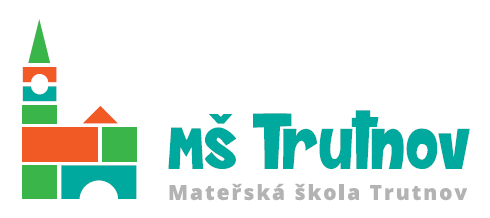 Mateřská škola, TrutnovKomenského 485541 01 TrutnovUZAVŘENÍ PRACOVIŠŤ MATEŘSKÉ ŠKOLY TRUTNOV Vzhledem k nepříznivé epidemiologické situaci vláda ČR dne 18.3.2021 přijala krizové opatření, kterým prodloužila účinnost předchozího krizového opatření ze dne 26.2.2021. Do 28. března se tedy prodlužuje dosavadní stav, a proto budou všechna pracoviště MŠ Trutnov dál uzavřena. Pro děti vybraných profesí bude poskytnuta péče na pracovišti Komenského 485 v Trutnově. Zaměstnavatelé zašlou žádost o umístění dětí na KÚ Mgr. Odlové a poté bude dítě umístěno do MŠ Komenského. Ošetřovné zaměstnanciV případě uzavření MŠ mají rodiče nárok na ošetřovné, žádost je k dispozici na www.cssz.cz Vyplněnou žádost odevzdají svému zaměstnavateli.Ošetřovné OSVČO dotaci na ošetřovné se žádá prostřednictví formuláře MPO: https://www.mpo.cz/cz/podnikani/zivnostenske-podnikani/osetrovne-pro-osvc---vyzva-i--253750/Na formuláři se uvede odkaz na www.mstrutnov.cz/pro-rodice/, aby si MPO mohlo ověřit informaci o uzavření Mateřské školy, Trutnov. V Trutnově dne 19.3.2021Bc. Vladimíra Priputenováředitelka MŠ Trutnov